INDICAÇÃO Nº 1756/2022Assunto: Solicito ao Exmo. Sr. Prefeito Municipal, que determine ao setor competente que realize operação tapa buraco na calçada, R. Antônio Busca, n° 187 (terreno municipal), conforme especifica.Senhor Presidente:Este vereador foi procurado por moradores, a fim de contribuir para solucionar este problema intervindo junto ao departamento competente da municipalidade.Tal medida se faz necessária, preventiva e de segurança, uma vez que o local se encontra com um grande buraco na calçada, dificultando imensamente o tráfego de pedestres no local e potencializando o risco de acidentes a todos os usuários que transitam por ali. (Conforme fotos em anexo)INDICO, ao Sr. Prefeito Municipal, nos termos do Regimento Interno desta Casa de Leis, após ouvir o douto e soberano Plenário, que seja oficiado a Secretaria competente, que realize operação tapa buraco na calçada, na R. Antônio Busca, n° 187 (terreno municipal).SALA DAS SESSÕES, 22 de novembro de 2022.HIROSHI BANDO 
Vereador – PSD
(Assinado Digitalmente)*Acompanha 02 (duas) fotos.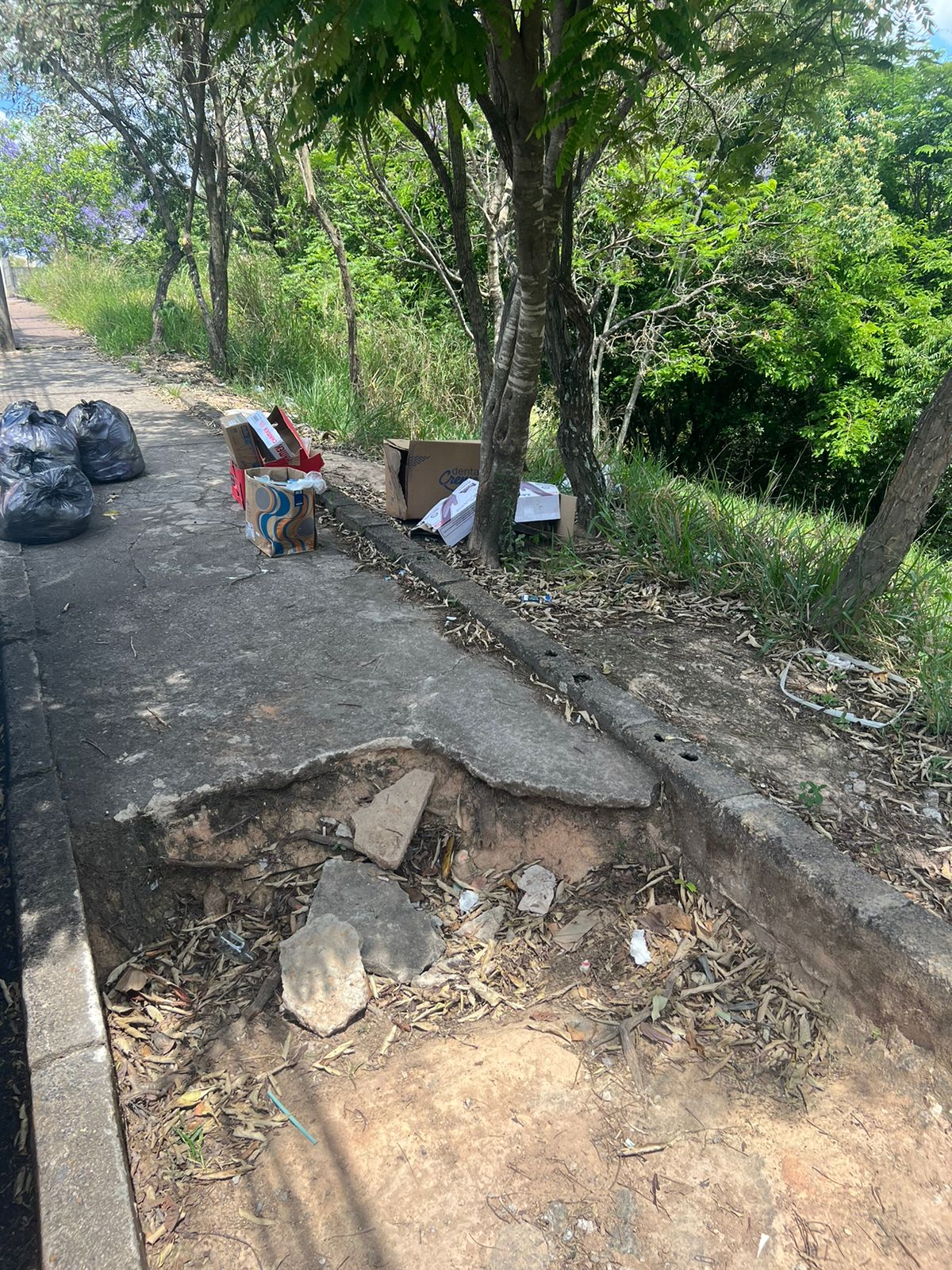 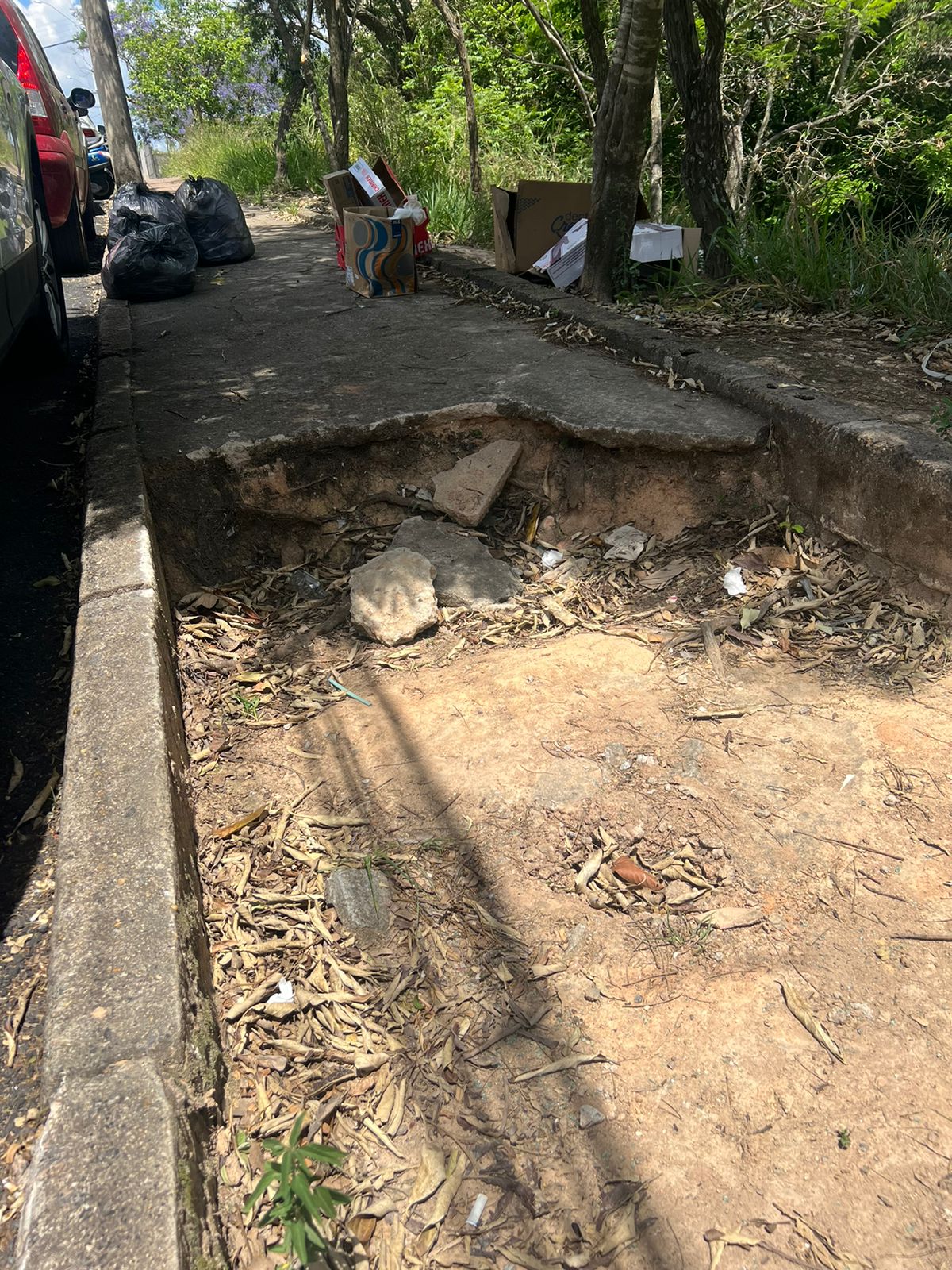 